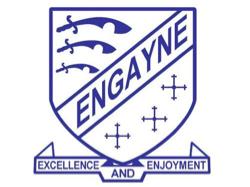 LONDON BOROUGH OF HAVERINGENGAYNE PRIMARY SCHOOLHeadteacher : Mrs SankeyAPPLICATION FORM FOR BREAKFAST CLUBChild’s name………………………………………………………………………………Date of Birth……………………Address………………………………………………………………………………………………………………………………………………………………………………….Telephone numbers (These must be numbers on which you can be reached between 7.45am and 9.00am in case of emergency).Home…………………………………..       Mobile…………………………………………Emergency Contact Number (Please state name and relationship of contact)……………………………………………………………………………………………………………………………………………………………………………………………………Days your child will attend (Monday to Friday or combination of days)………………………………………………………………………………………………….………………………………………………………………………………………………….Date you wish your child to start Breakfast Club………………………………………………………………………………………………….Are there any foods your child cannot eat, or allergies that we need to know about?…………………………………………………………………………………………………..Parent/Carer’s signature…………………………………………………………………………Parent/Carer’s name (please print)………………………………………………………………Date………………………………         (Please return to school office)Please note application does not guarantee a place.